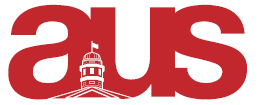 Report of AHCSSA, AUS Council [14/10/18]General Updates:We are waiting on election nomination pensketches from AUS elections.
Respectfully Submitted,Ariana KayeAHCSSA, VP External  